SSS25  Harold Park Glebe, 25th March 2020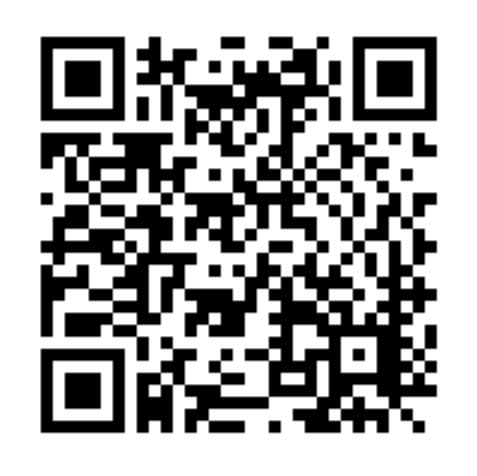 http://www.sportident.itsdamp.com/showresult.php?SSS25